Спискиучебников, атласов, рабочих тетрадей, по которым работает школа КлассыПредметСкан обложкиАвторы, название учебникаГоды  издания(можно приобретать);издательствоРекомендуемый материал для самоподготовки7 классРусский язык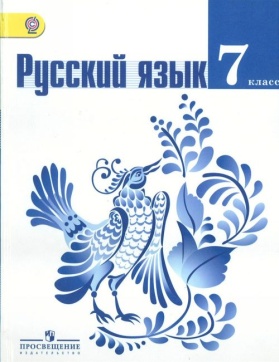 Баранов М. Т., Ладыженская Т. А., Тростенцова Л. А. и др. / Под науч.рук. Шанского Н. М.
Русский язык. 7 класс. Учебник для общеобразовательных организаций. М., Просвещение, 20137 классЛитература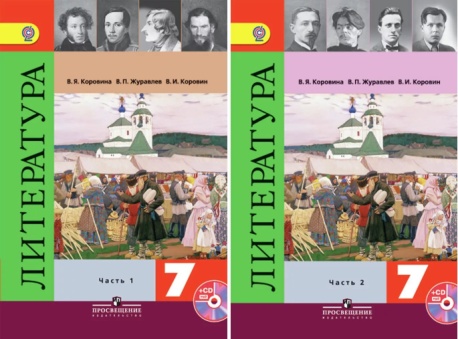 Коровина В. Я.
Литература. 7 класс. Учебник для общеобразовательных учреждений с приложением на электронном носителе. В двух частях. М., Просвещение, 20147 класс Английский язык    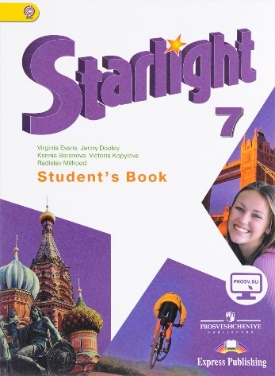 Звёздный английскийБаранова К.М., Дули Д.,Копылова В.В. и др.В.Эванс, Д. Дули, К. Баранова, Р. Мильруд 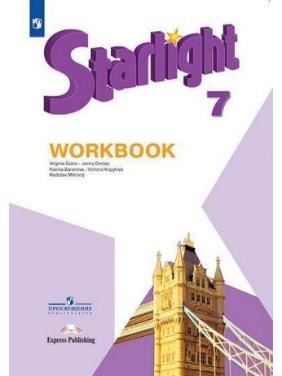 Рабочая тетрадь «Звездный английский»М., Просвещение, 2022М., Просвещение, 20227 классАлгебра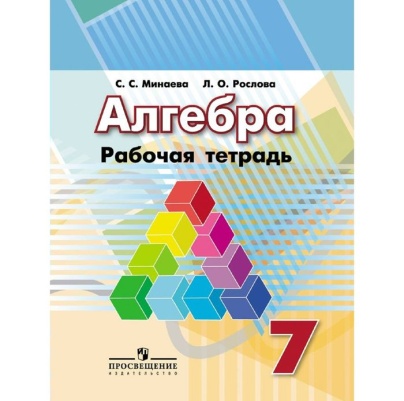 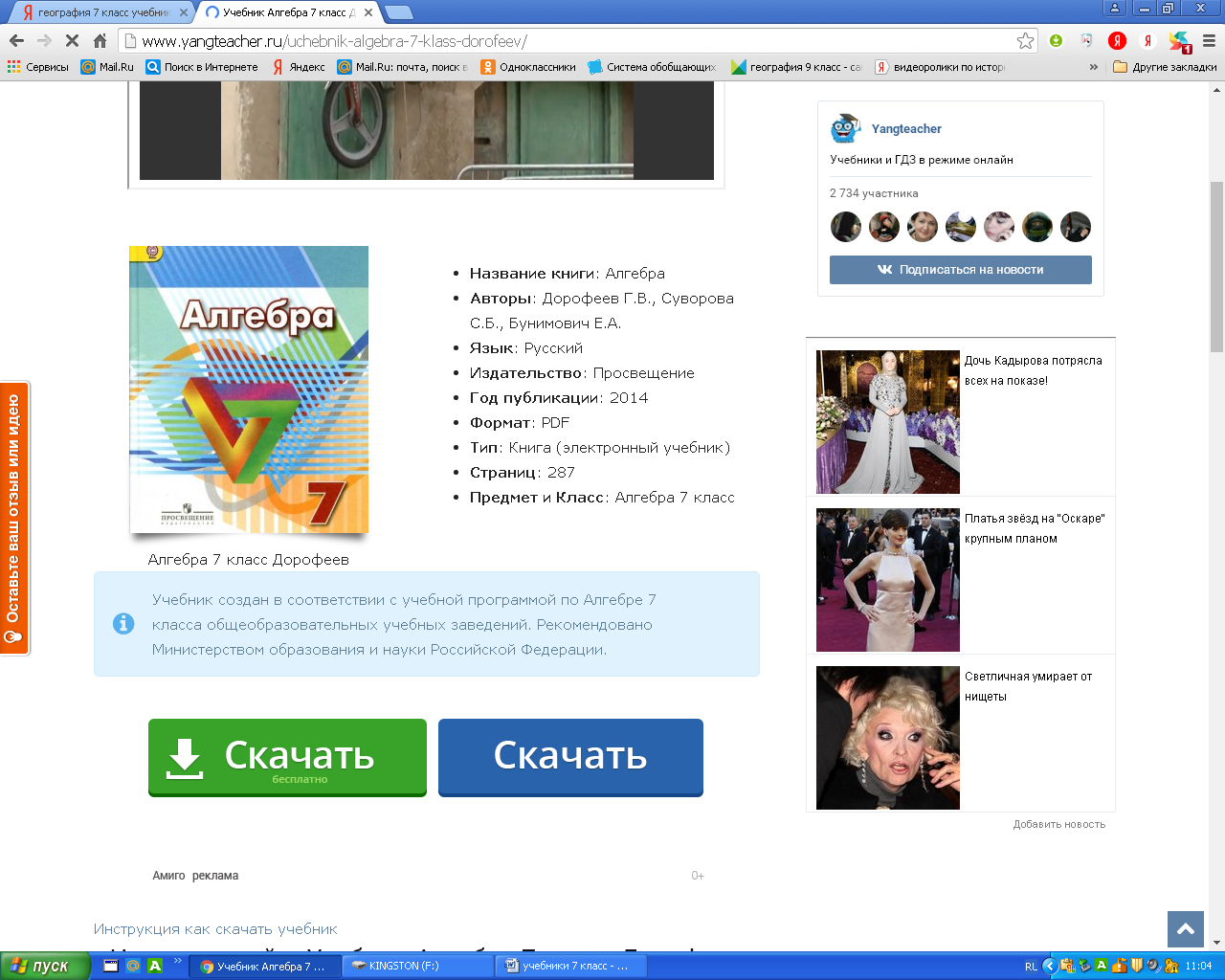 Дорофеев Г.В., Суворов С.Б. и др. Алгебра. 7 класс.Минаева С.С., Рослова Л.О. Алгебра. 7 класс. Рабочая тетрадьМ., Просвещение,2018М., Просвещение,20187 классГеометрия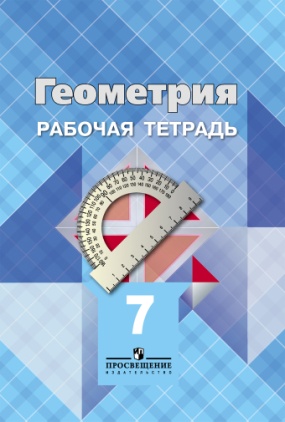 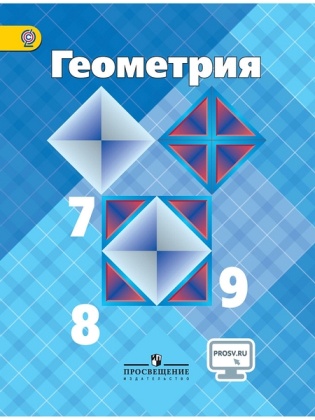 Атанасян Л.С., Бутузов В.Ф., Кадомицев С.Б. Геометрия. 7-9 классыАтанасян. Геометрия. 7 класс. Рабочая тетрадьМ., Просвещение 2017М., Просвещение, 20177 классТеория вероятностей и статистика (2-е издание, переработанное)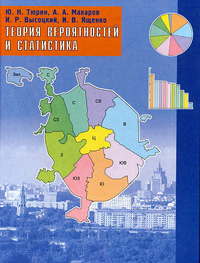 Тюрин Ю. Н., Макаров А. А., Высоцкий И. Р., Ященко И. В.Издательство: МЦНМОГод издания: 20087 классИстория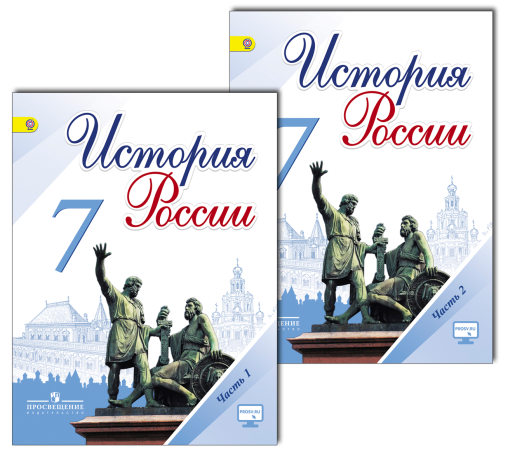 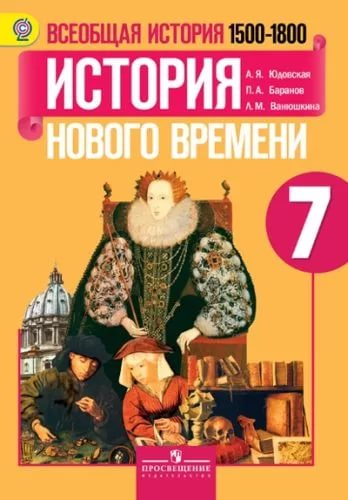  Торкунов А.В. История России, 7 класс, В 2х частях, М. 2016.Юдовская А.Я., Баранов П.А.,Ванюшкина Л.М.Всеобщая история. История нового времени 1500-1800 гг.М., Просвещение, 2016.М., Просвещение, 20187 классГеография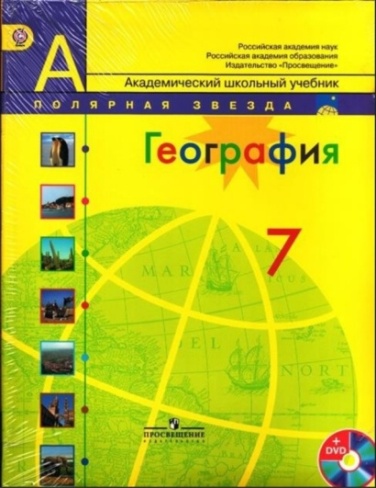 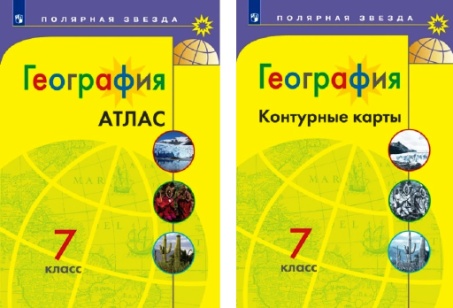 Алексеев А.И., Николина В.В., Липкина Е.К. и др. География. 7 класс. Контурные карты. 7 классАтлас. 7 класс (Полярная звезда)М., Просвещение, 20177 классБиология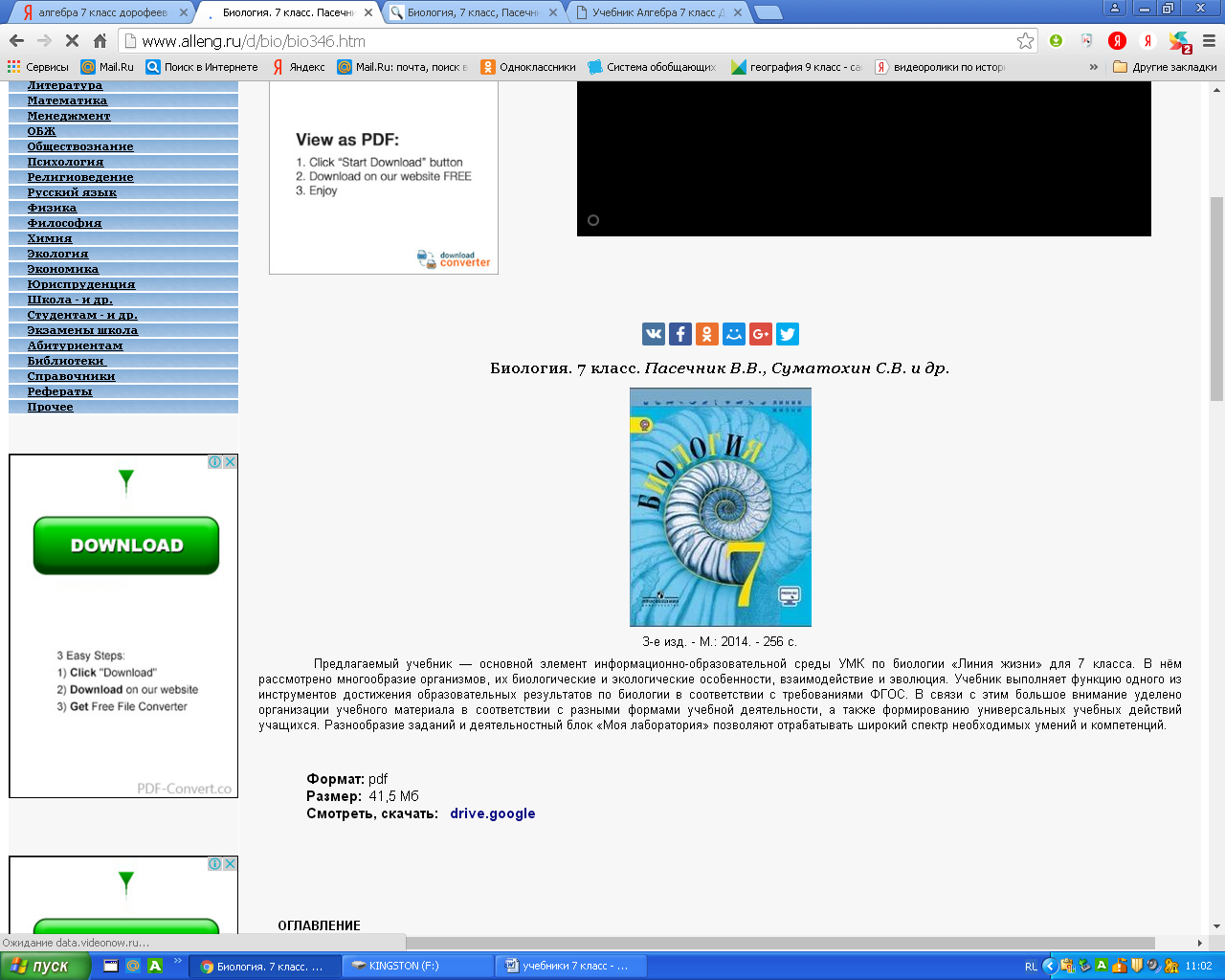 Пасечник В.В., Суматохин С.В., Калинова. Биология. 7 класс. М., Просвещение,20177 классОбществознание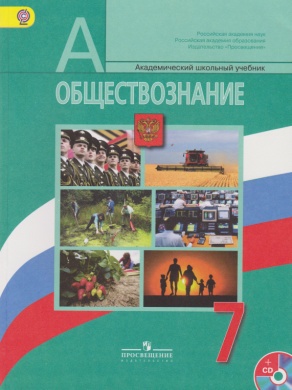 Боголюбова Л.Н., Иванова Л.Ф.Обществознание 7 классМ., Просвещение,20177 классФизика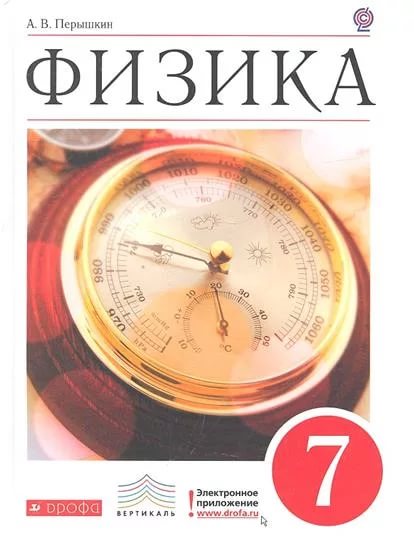 Перышкин А.В.  Физика 7М., Дрофа, 20177 классИнформатика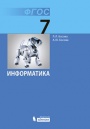 Авторы: Босова Л. Л., Босова А. Ю. Информатика: учебник для 7 класса
БИНОМ,  20177 классМузыка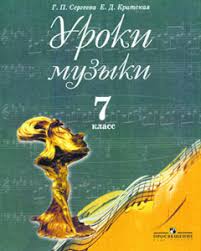 Критская Е.Д. Сегеева Г.П.Музыка. 7 классМ., Просвещение, 20177 классОсновы безопасности жизнедеятельности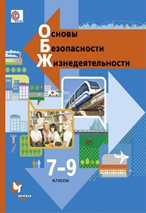 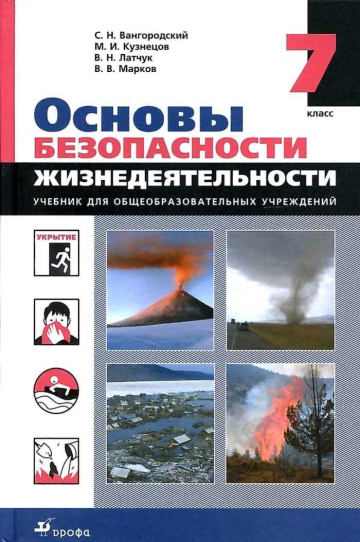 Виноградова Н.Ф., Смирнов Д.В., Сидоренко Л.Основы безопасности жизнедеятельности. 7-9 класс   Вангородский С.Н., Латчук В.Н., Кузнецов М.И.Основы безопасности жизнедеятельности, 7 класс
ВЕНТАНА-ГРАФ, корпорация "Российский учебник", 2020М., Дрофа,20177 классФизическая культура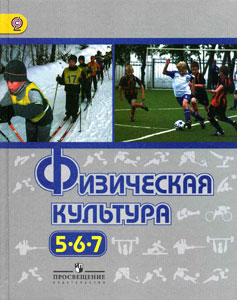 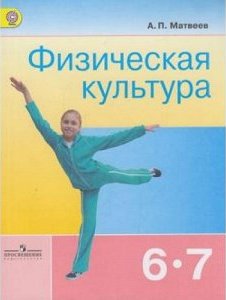 М.Я. Виленский В .И. Лях.Физическая культура 5-6-7 классы А.П. МатвеевФизическая культура, 6-7 класс(дополнительный учебник)М., Просвещение,2018М., Просвещение,20187 классИзобразительное искусство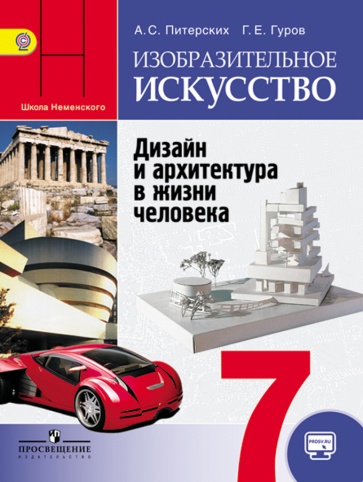 А.С. Питерских, Г.Е. ГуровПод редакцией Б.М. НеменскогоИзобразительное искусство. 7 классМ., Просвещение,2017